Fremantle Netball Association Tel: 9335 3430 (Monday-Thursday)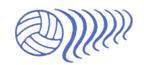 2021 FINALS PERMIT APPLICATION – To be Submitted as Word Document not PDFPlease return completed form to admin@fremantlenetball.com.au Please select which Final the application is for from the drop-down menu: Club:   Club Permit Officer:  Mobile:  Email: Grade requesting permit for: Position this team finished on ladder: No of registered players in this team: Position/s of Player required: Name of player who is unavailable:  Please note this player will be unable to play in the match indicated above.Reason for application: Details of Permit Player (if more than one player an individual form must be submitted for each player)Name:   Date of Birth: Grade registered in:   Position this team finished on ladder: Will this player be playing in a final with their own team? Please indicate if this player is, or has been in the last 3 years, a WANL player, FNA Rep Team player (e.g. Association Champs, Metro League), or School Sport WA interstate netball team player, or has been a Netball WA State team player at any stage. Please choose highest level from the drop-down menu:    Year: Please NoteOnce approved permit players names should be added to the team list (and a line drawn through the unavailable player’s name; clubs are responsible for checking this is completed correctly) and are to be treated as a regular member of the team. All substitutions shall be in accordance with the current Official Rules for netball as published by Netball Australia.PLEASE ENSURE THAT THIS CAN BE PRINTED TO ONE PAGEOFFICIAL USE ONLYClub: 					                                                                              Approval is given for                                               from             to play for              (Permit is approved for)Replacing the registered player:                                                                            who is ineligible to play in                                Signed:                                                                                                                                  Date:       /      /     Permit Committee Convener Please NoteOnce approved permit players names should be added to the team list (and the unavailable player’s name should have a line drawn through it; clubs are responsible for checking this is completed correctly) and are to be treated as a regular member of the team. All substitutions shall be in accordance with the current Rules of Netball as published by World Netball (formerly the International Netball Federation).